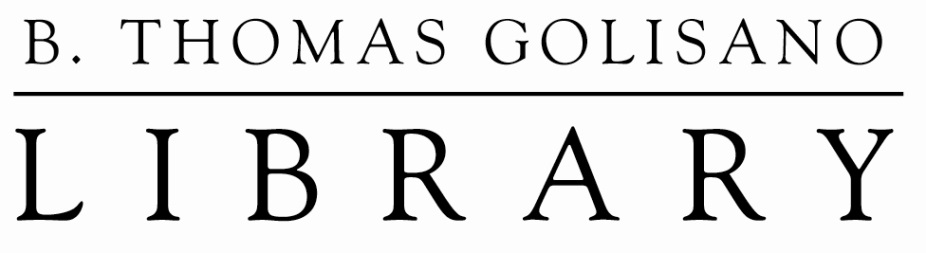 VHS CollectionUpdated February 2014Academy Awards (1997?)Age of InnocenceAir de famille, UnAll About EveAll Quiet of the Western FrontAnatomy of a MurderAndrei RublevAnna ChristieAnne Frank Remembered   Anne of the Thousand DaysApartment, The   Apu Trilogy, The: AparajitoApu Trilogy, The: Pather PanchaliApu Trilogy, The: The World of ApuArgent, L'Au Revoir Les EnfantsAutumn SonataAvventura, L'Babette's FeastBallad of Narayama, TheBandwagon, The   Baraka: A World Beyond WorldsBarkleys of Broadway, The   Battleship PotemkinBean: the Movie   Beauty and the Beast (Cocteau)BecketBefore the RainBeing There   Best BoyBest Intentions, TheBest Years of Our LivesBig Night   Biography: Bob FosseBirth of a Nation, TheBlack  OrpheusBlood WeddingBonjour TristesseBrazilBreathlessBrewster McCloudBrief History of TimeBroken BlossomsBrother Sun, Sister MoonBrother's Keeper  Burmese Harp, TheBurnt by the Sun   Cabinet of Dr. Caligari, TheCamilleCamille Claudel ChaplinCharacterChildren of Paradise (Les Enfants du Paradis)Cinema ParadisoCitizen KaneCity LightsClaire's KneeCoal Miner's DaughterColor of PomegranetesConversation, TheCries and WhispersCrimes and MisdemeanorsCrucible, TheCruel Story of Youth   Cyrano de BergeracDead, The Dersu Uzala   Devil is a Woman, The Diabolique  Dial M for MurderDiary of a Country Priest, TheDistant ThunderDr. StangeloveDoctor ZhivagoDoris Humphrey Legacy: Water StudyDoris Humphrey Technique: The Creative PotentialDouble IndemnityDown by LawEarly Dance, Part 1: From the Greeks to the Renaissance Earrings of Madame De…, TheEast of EdenEighth Day, The   F for FakeFahrenheit 451   Family Thing, A   Fanny & AlexanderFarewell My ConcubineFast, Cheap & Out of ControlFires on the PlainFloating Weeds   Forbidden GamesFour Blows, TheFreeze Die Come To LifeGallipoli Garden of the Finzi-Continis, TheGentleman's Agreement   GerminalGiselleGlass Menagerie, TheGods Must Be Crazy, The   Gold Rush, The / Pay DayGrand IllusionGreat Day in Harlem, AGreat Dictator, TheGreat McGinty, TheHannah and Her SistersHarvey   Heiress, TheHenry V (Branagh)Hester StreetHigh NoonHiroshima Mon AmorHis Girl Friday / Penny SerenadeHoop DreamsHowards EndHudsucker Proxy, TheIkiruIndochineInsignificanceIntoleranceIsadora Duncan: Movement from the SoulIt Happened One NightJazz Singer, TheJean de Florette Jesus of MontrealJour Se Leve, Le (Daybreak)   Journey of HopeJu DouJudgement at Nuremberg   Jules and JimJuliaKing of HeartsKundun   Ladykillers, TheLast Year at MarienbadLegend of Suram Fortress, The   Let Him Have ItLife of Oharu   LimelightLion In Winter, TheLocal Hero   LolitaLoneliness of the Long Distance Runner, TheLong Walk Home, TheLord of the FliesLouisiana StoryLove and AnarchyLove and DeathMacbeth (Polanski)Macbeth (Welles)Madame BovaryMagnificent  Ambersons, TheMan for All Seasons, AManon of the SpringMarcus Garvey Martha Graham: The Dancer RevealedMarty MatewanMcCabe and Mrs. MillerMember of the WeddingMerce Cunningham: A Lifetime of DanceMetropolisMiddleman, The   Mildred Pierce   Miracle in MilanMirror, The   Miss FirecrackerMonsieur VerdouxMr. Smith Goes to WashingtonMrs. Brown   Much Ado About NothingMurder of Emmett Till, The My Father's GloryMy Life as a DogMy Mother's CastleMy Name is IvanMystery of Kaspar Hauser, TheNazarin   Nicholas and Alexandra Night and FogNights of CabiriaNorth by NorthwestNotoriousOblomov   Occurrence at Owl Creek Bridge, AnOf Mice and MenOfficial Story, TheOlvidados, LosOn the Town   On the WaterfrontOne Wonderful SundayOpen CityOpen Doors (Porte Aperte)OrdetPandora's BoxPassion FishPassion of AnnaPat Garrett and Billy the KidPaths of GloryPawnbrokerPelle the ConquerorPercevalPersonaPi: Faith in ChaosPlace in the Sun, APonettePostino, Il / Postman, The   Postman Always Rings Twice, ThePrime of Miss Jean BrodiePrincess MononokeQueen ChristinaRachel, RachelRaging Bull   Raise the Red LanternRanRashomonRear WindowRebeccaRedRed Firecracker Green FirecrackerRed RiverRed Shoes, TheReflections on Citizen KaneRemains of the Day, TheRhapsody in AugustRomeo and Juliet (Nureyev & Fonteyn)Romeo & Juliet  (Zeffirelli)Ronde, LaRopeRound MidnightRules of the GameRun Lola RunSaint Joan  Say Amen, SomebodyScent of Green Papaya, The Searchers, TheSearching for Bobby Fischer   Secret of Roan Inish, TheSecrets & LiesSeventh Seal, TheShadow of a DoubtShadows of Forgotten AncestorsShall We Dance? ShameShane   Shanghai ExpressShanghai TriadShe Wore a Yellow RibbonShenandoahShop Around the Corner, The   Shop on Main Street, TheSid Caesar Collection: Inside the Writer's RoomSid Caesar Collection: The Magic of Live TVSmall ChangeSolarisSpirit of the Beehive, The    StagecoachStepford Wives, TheStory of Adele H., TheStory of Qui Ju, TheStrada, LaStranger, TheStrangers on a TrainStraw Dogs   Streetcar Named Desire, AStromboliStroszekSuspicionSweet Hereafter, TheTaming of the Shrew, TheThree Faces of Eve, The   Threepenny Opera, TheThrone of BloodTo Be or Not to BeTo LiveTouch of EvilTraviata, LaTreasure of Sierra Madre   Tree of Wooden Clogs, TheTrip to Bountiful, The   Tristana28 UpVanya on 42nd StreetVeggieTales: Are You My Neighbor?VertigoWashington Square   Wedding in GalileeWhat's Up, Doc? White Balloon, TheWho Moved My Cheese? Whole Wide World, The   Who's Afraid of Virginia Woolfe?Why has Bodhi-Dharma Left for the East? Wild StrawberriesWings   Wings of DesireWinter LightWitness to HopeWoman Under the Influence, AWrong Man, TheYellow EarthYolYou Can't Take it with You   Zazie Dans Le MetroZorba the Greek